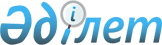 Ақсу қаласы әкімдігінің 2015 жылғы 3 наурыздағы "Ақсу қаласының ішкі саясат бөлімі" мемлекеттік мекемесі туралы Ережені бекіту туралы" № 157/2 қаулысының күшi жойылды деп тану туралыПавлодар облысы Ақсу қалалық әкімдігінің 2016 жылғы 18 мамырдағы № 429/6 қаулысы      Қазақстан Республикасының 2016 жылғы 6 сәуірдегі "Құқықтық актiлер туралы" Заңының 46-бабы 2-тармағының 2) тармақшасына, Қазақстан Республикасының 2001 жылғы 23 қаңтардағы "Қазақстан Республикасындағы жергілікті мемлекеттік басқару және өзін-өзі басқару туралы" Заңының 31-бабы 2-тармағына сәйкес, Ақсу қаласының әкімдігі ҚАУЛЫ ЕТЕДІ:

      1. Ақсу қаласы әкімдігінің 2015 жылғы 3 наурыздағы "Ақсу қаласының ішкі саясат бөлімі" мемлекеттік мекемесі туралы Ережені бекіту туралы” № 157/2 (Павлодар облысының Әділет Департаментінде 2015 жылғы 03 сәуірде № 4406 болып тіркелген, 2015 жылғы 10 сәуірдегі № 13 “Ақсу жолы” және № 13 “Новый путь” газеттерінде жарияланған) қаулысының күші жойылды деп танылсын.

      2. Осы қаулының орындалуын бақылау қала әкімінің орынбасары С.А. Гладышеваға жүктелсін.


					© 2012. Қазақстан Республикасы Әділет министрлігінің «Қазақстан Республикасының Заңнама және құқықтық ақпарат институты» ШЖҚ РМК
				
      Қала әкімі

Н. Дүйсимбинов
